ข้อมูลการติดต่อกับสำนักงานพลังงานจังหวัดพิษณุโลก๑. สำนักงานพลังงานจังหวัดพิษณุโลก    ชั้น 5 ศาลากลางจังหวัดพิษณุโลก ถ.วังจันทน์ ต.ในเมือง อ.เมือง จ.พิษณุโลก 65000๒. โทร. ๐๕5-258475-6๓. โทรสาร ๐๕5-258475-6๔. E-mail  phitsanulok@energy.go.th๕. แผนที่ตั้ง สำนักงานพลังงานจังหวัดพิษณุโลก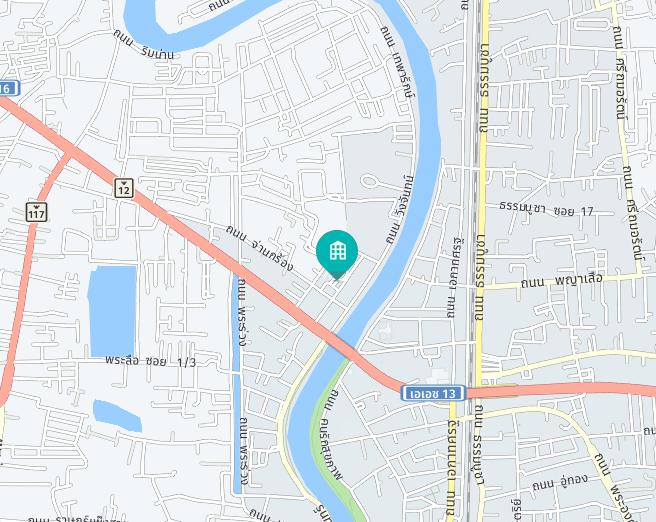 